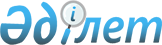 О перечне перспективных научно-исследовательских и опытно-конструкторских работ в сфере агропромышленного комплекса государств – членов Евразийского экономического союза до 2020 годаРекомендация Коллегии Евразийской экономической комиссии от 8 июля 2015 года № 14

      Коллегия Евразийской экономической комиссии в соответствии с пунктами 13 и 14 плана мероприятий по реализации Концепции согласованной (скоординированной) агропромышленной политики государств – членов Таможенного союза и Единого экономического пространства, утвержденного Решением Высшего Евразийского экономического совета от 21 ноября 2014 г. № 94,

      на основании подпункта 11 пункта 7 статьи 95 Договора о Евразийском экономическом союзе от 29 мая 2014 года,

      в целях эффективного использования научного потенциала, развития и углубления сотрудничества государств – членов Евразийского экономического союза в научной и инновационной деятельности, а также разработки механизмов проведения совместных научных исследований государств – членов Евразийского экономического союза в сфере агропромышленного комплекса

      рекомендует государствам – членам Евразийского экономического союза с даты официального опубликования настоящей Рекомендации:



      1. При осуществлении совместной научно-исследовательской деятельности в сфере агропромышленного комплекса руководствоваться перечнем перспективных научно-исследовательских и опытно-конструкторских работ в сфере агропромышленного комплекса государств – членов Евразийского экономического союза до 2020 года согласно приложению.



      2. До 1 сентября 2015 г. представить в Евразийскую экономическую комиссию:

      информацию об организациях – координаторах реализации перспективных научно-исследовательских и опытно-конструкторских работ, предусмотренных приложением к настоящей Рекомендации;

      информацию о проводимых и планируемых до 2020 года исследованиях (проектах), реализуемых в рамках 

научно-исследовательских и опытно-конструкторских работ, предусмотренных приложением к настоящей Рекомендации, и объемах их финансирования;

      предложения о порядке проведения совместных научных исследований государств – членов Евразийского экономического союза в сфере агропромышленного комплекса.      Председатель

      Коллегии Евразийской

      экономической комиссии                     В. Христенко

ПРИЛОЖЕНИЕ              к Рекомендации Коллегии      

Евразийской экономической комиссии

от 8 июля 2015 г. № 14        

ПЕРЕЧЕНЬ 

перспективных научно-исследовательских 

и опытно-конструкторских работ в сфере 

агропромышленного комплекса государств – членов 

Евразийского экономического союза до 2020 года

      1. Создание селекционного материала зерновых и зернобобовых культур на основе скрининга генетических ресурсов в целях получения высокопродуктивных сортов, адаптивных к абиотическим и биотическим факторам.



      2. Разработка и совершенствование технологий селекции и семеноводства кормовых культур.



      3. Разработка технологии получения и применения перспективных биологических средств защиты овощных культур от болезней и вредителей.



      4. Разработка единой системы оценки племенной ценности и методов геномной селекции племенных животных на основе биотехнологических подходов.



      5. Разработка полноцикловой технологии выращивания товарного судака комбинированными методами. 



      6. Разработка мультиплексных диагностических систем, средств профилактики и повышения резистентности организма сельскохозяйственных и промысловых животных к инфекционным заболеваниям.



      7. Разработка комплексных препаратов на основе биологически активных веществ для терапии и профилактики болезней высокопродуктивных животных и птиц, связанных с нарушением обмена веществ.



      8. Разработка единой методологии оценки рисков в области ветеринарии, управления ими на основе мониторинга эпизоотической ситуации и факторов, влияющих на проникновение и распространение возбудителей болезней животных. 



      9. Разработка организационно-экономических механизмов устойчивого развития агропромышленного комплекса и сельских территорий государств – членов Евразийского экономического союза в целях обеспечения продовольственной безопасности.



      10. Разработка систем, стратегий и механизмов развития межгосударственной кооперации в агропромышленном комплексе государств – членов Евразийского экономического союза.



      11. Разработка механизмов развития общего аграрного рынка Евразийского экономического союза.



      12. Разработка ресурсо- и энергосберегающих технологий и технических средств для глубокой переработки зерновых и овощных культур.



      13. Разработка перспективных малозатратных технологий и системы машин для производства и переработки молока.



      14. Разработка моделей формирования межгосударственных кластеров в целях развития общего аграрного рынка Евразийского экономического союза.
					© 2012. РГП на ПХВ «Институт законодательства и правовой информации Республики Казахстан» Министерства юстиции Республики Казахстан
				